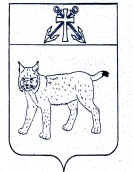 АДМИНИСТРАЦИЯ УСТЬ-КУБИНСКОГОМУНИЦИПАЛЬНОГО ОКРУГАПОСТАНОВЛЕНИЕс. Устьеот 22.11.2023                                                                                                    № 1779О внесении изменений в постановление администрации округа от 9 января 2023 года № 49 «Об утверждении Положения об антинаркотической комиссии Усть-Кубинского муниципального округа»На основании ст. 42 Устава округа администрации округаПОСТАНОВЛЯЕТ:	1. Внести в приложение 2 к постановлению администрации округа от 9 января 2023 года № 49 «Об утверждении Положения об антинаркотической комиссии Усть-Кубинского муниципального округа» следующие изменения:Ввести в состав координационного совета в качестве члена совета:- Страмову А.В., главного редактора-директора районной газеты «Северная новь» (по согласованию);- Широкова Е.А., начальника отделения полиции по оперативному обслуживанию территории Усть-Кубинского муниципального района МО МВД России «Сокольский» (по согласованию).	1.2. Вывести из состава совета Боричеву А.Ф., Левичева Н.Н.1.3. Слова «Братанова М.А., директор АУ «Усть-Кубинский центр культуры, библиотечного обслуживания и спорта» заменить словами «Братанова М.А., директор МУ «Усть-Кубинский центра культуры и библиотечного обслуживания».1.4. Слова «Качанов С.А., главный врач БУЗ ВО «Усть-Кубинская ЦРБ» заменить словами «Качанов С.А., врач-нарколог БУЗ ВО «Усть-Кубинская ЦРБ».	2. Настоящее постановление вступает в силу со дня его подписания и подлежит официальному опубликованию.Глава округа                                               И.В. Быков